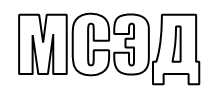 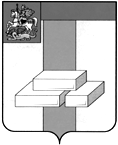 АДМИНИСТРАЦИЯГОРОДСКОГО ОКРУГА ДОМОДЕДОВОМОСКОВСКОЙ  ОБЛАСТИКОМИТЕТ ПО УПРАВЛЕНИЮ ИМУЩЕСТВОМпл.30-летия Победы, д.1, микрорайон Центральный,  г.Домодедово,  Московская область, 142000,    Тел. (495)276-05-49, (496)79-24-139 E-mail:kui@domod.ru ИНН 5009027119, КПП 500901001___________  № __________	Уважаемая Юлия Александровна!Прошу Вас напечатать в ближайшем выпуске газеты «» следующее объявление:ИТОГИ АУКЦИОНА!Комитет по управлению имуществом Администрации городского округа Домодедово сообщает о том, что 28.07.2020 Комитетом по конкурентной политике Московской области подведен итог ограниченного по составу участников (только для граждан) аукциона на право заключения договора купли-продажи земельного участка, государственная собственность на который не разграничена, расположенного на территории городского округа Домодедово (1 лот) ПЗ-ДО/20-732:Лот № 1: Наименование Объекта (лота) аукциона: земельный участок. Категория земель: земли населенных пунктов. Разрешенное использование: для индивидуального жилищного строительства. Место расположения (адрес) Объекта (лота) аукциона: Московская область, г. Домодедово, мкр. Западный, ул. Васильковая. Кадастровый номер участка: 50:28:0010604:109, площадь кв. м: 598.           Начальная (минимальная) цена договора (цена лота): 1 828 038,16 руб. (Один миллион восемьсот двадцать восемь тысяч тридцать восемь рублей 16 копеек), НДС не облагается. «Шаг аукциона»: 54 841,14 руб. (Пятьдесят четыре тысячи восемьсот сорок один рубль 14 копеек). Размер задатка: 365 607,63  руб. (Триста шестьдесят пять тысяч шестьсот семь рублей 63 копейки), НДС не облагается. Аукцион признан состоявшимся. Победителем аукциона признан участник: Ивин Алексей Александрович, предложивший наибольшую цену предмета аукциона: 3 912 001,48 руб. (Десять миллионов двести сорок шесть тысяч девятьсот двадцать шесть рублей 57 копеек), НДС не облагается, с которым будет заключен договор купли-продажи.Протокол аукциона размещен на официальном сайте Российской Федерации, определенном Правительством Российской Федерации www.torgi.gov.ru, официальном сайте городского округа Домодедово www.domod.ru, на Едином портале торгов Московской области www.torgi.mosreg.ru, на сайте Оператора электронной площадки www.rts-tender.ru в сети Интернет.Председатель комитетапо управлению имуществом                                                         Л. В. ЕнбековаТ.Ю. Водохлебова+7 496 792 41 32